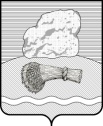 РОССИЙСКАЯ ФЕДЕРАЦИЯКалужская областьДуминичский районАдминистрация сельского поселения«СЕЛО МАКЛАКИ» ПОСТАНОВЛЕНИЕ «25» декабря 2023 года                                                                                                                                                № 90О внесении изменений в Муниципальную программу «Развитие муниципальной службы сельского поселения «Село Маклаки», утвержденную постановление администрации 23.12.2022 г. №76На основании статьи 179 Бюджетного кодекса Российской Федерации, руководствуясь Постановлением администрации сельского поселения «Село Маклаки» от 21.10.2013г №31 ««Об утверждении Порядка принятия решений о разработке муниципальных программ сельского поселения «Село Маклаки», их формирования и реализации и Порядка проведения оценки эффективности реализации муниципальных программ сельского поселения «Село Маклаки», Постановлением администрации сельского поселения «Село Маклаки» от 18.11.2016г №48 «Об утверждении Перечня муниципальных программ сельского поселения «Село Маклаки», в соответствии с Уставом сельского поселения «Село Маклаки»       ПОСТАНОВЛЯЮ:1. Внести изменения в муниципальную программу «Развитие муниципальной службы сельского поселения «Село маклаки» (далее - муниципальная Программа). 2. Настоящее постановление вступает в силу со дня его официального обнародования и подлежит размещению на официальном сайте администрации сельского поселения «Село Маклаки» в информационно-телекоммуникационной сети «Интернет» http://maklaki.ru/ .4.  Контроль за исполнением настоящего постановления оставляю за собой. Глава администрации                                                                             Л.И.КарпунинаМУНИЦИПАЛЬНАЯ ПРОГРАММА                    «РАЗВИТИЕ МУНИЦИПАЛЬНОЙ СЛУЖБЫ СЕЛЬСКОГО ПОСЕЛЕНИЯ  «СЕЛО МАКЛАКИ» ПАСПОРТ ПРОГРАММЫ1.Общая характеристика сферы реализации муниципальной программы.Необходимость реализации Программы обусловлена современным состоянием муниципальной службы. А именно: - не всегда деятельность муниципальных служащих ориентирована на достижение конкретных результатов, недостаточно эффективно применяется стимулирование, ориентированное на запланированные результаты деятельности;- недостаточная открытость муниципальной службы способствует проявлениям бюрократизма  что, в свою очередь, негативно влияет на общественное мнение и престиж службы; - качество профессионального обучения муниципальных служащих в недостаточной степени отвечает потребностям развития муниципальной службы;- отсутствие комфортных условий работникам администрации при выполнении ими своих служебных обязанностей;- отсутствие необходимого количества материально-технических ресурсов, и обеспечение их бесперебойной работы.Реализация Программы должна способствовать решению как указанных, так и иных проблем, возникающих в сфере работы аппарата управления администрации сельского поселения «Село Маклаки».2.Цели, задачи, основные ожидаемые конечные результаты муниципальной программы, сроки и этапы реализации муниципальной программы.2.1.Цели, задачи муниципальной программы.Основной целью Программы является совершенствование организации работы аппарата управления администрации в сельском поселении «Село Маклаки» и повышение эффективности исполнения муниципальными служащими своих должностных обязанностей.Задачи Программы:- создание социально - экономических условий развития муниципальной службы;- повышение профессионального уровня муниципальных служащих в целях формирования высококвалифицированного кадрового  состава; - развитие механизма предупреждения коррупции, выявления и разрешения конфликта интересов на муниципальной службе; - упорядочение и конкретизация полномочий муниципальных служащих, которые должны быть закреплены в должностных инструкциях;- изучение, обобщение и распространение передового опыта по вопросам управления персоналом и организации муниципальной службы.2.2.Конечные результаты реализации муниципальной программы.В результате реализации Программы ожидается:- формирование эффективного кадрового потенциала муниципальной службы, совершенствование знаний и умений муниципальных служащих;- качественное информационно-аналитическое обеспечение кадровых процессов;- эффективное в результате реализации полномочий муниципальной правовой и методической базы, обеспечивающей дальнейшее развитие  и эффективную деятельность кадровой работы;- повышение престижа муниципальной службы за счет роста профессионализма и компетентности муниципальных служащих;- снижение потенциальной угрозы коррупционных действий со стороны муниципальных служащих- наличие комфортных условий работникам администрации при выполнении ими своих служебных обязанностей;- наличие необходимого количества материально-технических ресурсов, и обеспечение их бесперебойной работы.3.Сроки и этапы реализации программыПрограмма рассчитана на 2023-2026 годы.Целевые индикаторы и показатели муниципальной программыОБОСНОВАНИЕ ОБЪЕМА ФИНАНСОВЫХ РЕСУРСОВ, НЕОБХОДИМЫХ ДЛЯ РЕАЛИЗАЦИИ  МУНИЦИПАЛЬНОЙ ПРОГРАММЫ РАЗВИТИЕМУНИЦИПАЛЬНОЙ СЛУЖБЫ СЕЛЬСКОГО ПОСЕЛЕНИЯ «СЕЛО МАКЛАКИ».ПЕРЕЧЕНЬ МЕРОПРИЯТИЙ ПО ПРОГРАММЕ «РАЗВИТИЕ МУНИЦИПАЛЬНОЙ СЛУЖБЫ СЕЛЬСКОГО ПОСЕЛЕНИЯ «СЕЛО МАКЛАКИ».1. Ответственный исполнитель        
муниципальной программы           Администрация сельского поселения «Село Маклаки»2. Цель (цели) муниципальной программысоздание условий для повышения эффективности деятельности органов местного самоуправления по выполнению муниципальных функций и обеспечению потребностей жителей поселения в муниципальных услугах, увеличению их доступности и качества, реализации долгосрочных приоритетов и целей социально-экономического развития территории.3. Задачи муниципальной программы- создание социально - экономических условий развития муниципальной службы;- повышение профессионального уровня муниципальных служащих в целях формирования высококвалифицированного кадрового  состава;
- развитие механизма предупреждения коррупции, выявления и разрешения конфликта интересов на муниципальной службе; 
- упорядочение и конкретизация полномочий муниципальных служащих, которые должны быть закреплены в должностных инструкциях;- изучение, обобщение и распространение передового опыта по вопросам управления персоналом и организации муниципальной службы.4. Индикаторы муниципальной       
программы                           - Доля  муниципальных служащих, прошедших аттестацию;- Доля муниципальных служащих, прошедших обучение повышения профессионального уровня;- количество муниципальных служащих, включенных в кадровый резерв органов местного самоуправления.5. Сроки и этапы реализации         
муниципальной программы           2023-2026 гг.6. Объемы финансирования            
муниципальной программы за счет всех источников финансирования      Общий объем финансирования Программы составляет  7 182236 рублей. Программа финансируется за счет средств местного бюджета.По годам:2023 г. – 1 774961 руб. 2024 г. – 1 904595 руб.2025 г. – 1 579485 руб.2026 г. – 1 923195 руб.7. Ожидаемые результаты реализации  
муниципальной программы           - формирование эффективного кадрового потенциала муниципальной службы, совершенствование знаний и умений муниципальных служащих;
- качественное информационно – аналитическое обеспечение кадровых процессов;
- совершенствование и улучшение условий работы аппарата управления администрации сельского поселения «Село Маклаки»- повышение престижа муниципальной службы за счет роста профессионализма и компетентности муниципальных служащих;
- снижение потенциальной угрозы коррупционных действий со стороны муниципальных служащих.№ п/пНаименование индикатора(показателя)Ед.изм.Годы реализации муниципальной программыГоды реализации муниципальной программыГоды реализации муниципальной программыГоды реализации муниципальной программыГоды реализации муниципальной программы№ п/пНаименование индикатора(показателя)Ед.изм.20232024202520261.Доля муниципальных служащих, прошедших аттестацию;%1001001001002. Доля муниципальных служащих, прошедших обучение повышения профессионального уровня;%1001001001003.Количество муниципальных служащих, включенных в кадровый резерв органов местного самоуправления.Чел.2222№Наименование показателей2023202420252026Суммарное значение финансовых ресурсов, всего (руб.)1 7749611 9045951 5794851 923195в том числе- средства бюджета сельского поселения1 7749611 9045951 5794851 923195№ п/пНаименование мероприятийСумма расходов руб.В том числе по годам, руб.В том числе по годам, руб.В том числе по годам, руб.В том числе по годам, руб.В том числе по годам, руб.№ п/пНаименование мероприятийСумма расходов руб.20232024202520261Резервный фонд администрации поселения40 00010 00010 00010 00010 0002Обеспечение реализации муниципальной программы7 1422361 7649611 8945951 5694851 9131953Осуществление выплат к пенсии лицам, замещающим муниципальные должности и муниципальные должности муниципальной службы4Исполнение полномочий поселений по формированию, исполнению бюджета поселения и контролю за исполнением данного бюджета (райфо)Всего по программе7 1822361 7749611 9045951 5794851 923195